CAPITALES DE CHINABeijing, Xi’an y Shanghái con tren de alta velocidad  CORTESÍA: Espectáculo de acrobacia en Beijing8 Días/7 Noches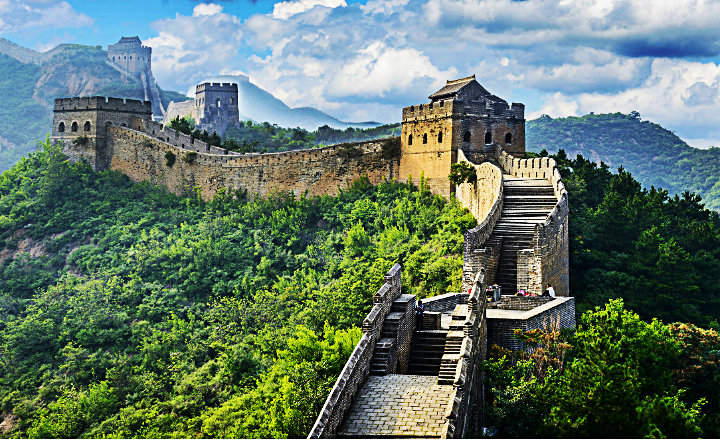 PRECIO INCLUYE Traslados07 noches de alojamiento en hotel 5*o similar Desayunos diarios Entradas y visitas con guía local de acuerdo al itinerario.Cortesía: Espectáculo de Acrobacia en BeijingTickets de tren de alta velocidad de Beijing a Shanghai en clase turistaComidas según itinerarioPRECIO NO INCLUYE Boleto aéreo internacional.Propinas para el guía, chofer y otros.Servicio de maleteros.Gastos personales. Excursiones no especificadas en el itinerario. Tarjeta de asistencia.PRECIO POR PERSONA EN DÓLARES AMERICANOS:Aplica suplemento (USD$180 por pasajero-Neto) para salidas miércoles, Viernes, Sábados y Domingo.SUPLEMENTOS:Tarifa Neta aplica para salidas: Lunes, Martes y Jueves.HOTELES PREVISTO O SIMILARES:ITINERARIO: 01 BEIJING: Llegada a Beijing, Capital de la República Popular China. Traslado al hotel. Resto del día libre , almuerzo no incluido. Alojamiento. 02 BEIJING (Ciudad Prohibida + Palacio de Verano): Desayuno Buffet. Durante este día visitaremos: El Palacio Imperial, conocido como “la Ciudad Prohibida”, La Plaza Tian An Men, una de las mayores del mundo, y El Palacio de Verano que era un jardín veraniego para la casa imperial de la Dinastía Qing. Almuerzo incluido. Por la noche asistencia a un Espectáculo de Acrobacia como abajo mencionado. Alojamiento. 03 BEIJING (Gran Muralla + Parque Olímpico): Desayuno Buffet. Excursión a La Gran Muralla (Paso Juyongguan o Badaling según la operativa concreta de Fantástica China), espectacular y grandiosa obra arquitectónica, cuyos añales cubren más de 2.000 años. Almuerzo incluido. Por la tarde vuelta a la ciudad y hacemos una parada cerca del “Nido del Pájaro”(Estadio Nacional) y el “Cubo del Agua”(Centro Nacional de Natación) para tomar fotos (sin entrar en los estadios). Terminaremos con la cena de bienvenida degustando el delicioso Pato Laqueado de Beijing. Alojamiento. 04 BEIJING – SHANGHAI (En tren de alta velocidad): Desayuno Buffet. Visita del Templo del Cielo, construido en 1420 con una superficie de 267 ha, donde los emperadores rezaban por las buenas cosechas. Almuerzo incluido. Por la tarde, traslado a la estación de tren para tomar el TREN DE ALTA VELOCIDAD en la Clase Turista a Xi´an, antigua capital de China con 3.000 años de existencia, única capital amurallada y punto de partida de la famosa “Ruta de la Seda”. Traslado al hotel. Alojamiento. 05 XI’AN (Museo de Guerreros y Corceles): Desayuno Buffet. Hoy visitaremos el famoso Museo de Guerreros y Corceles de Terracota, en el que se guardan más de 6.000 figuras de tamaño natural, que representan un gran ejército de guerreros, corceles y carros de guerra que custodian la tumba del emperador Qin. Almuerzo incluido. Por la tarde visitaremos a la Pequeña Pagoda de la Oca Silvestre (sin subir), hallada dentro del Templo Jianfu, a aproximadamente un kilómetro al sur de la zona urbana de Xi´an, y finalizaremos con una visita a la Gran Mezquita con Barrio Musulmán. Alojamiento. 06 XI’AN – SHANGHAI (Visita Ciudad): Desayuno Buffet. Salida en avión con destino a Shanghai, ciudad portuaria directamente subordinada al Poder Central con más de 16 millones de habitantes, es el mayor puerto, centro comercial y la metrópoli más internacional de China. Almuerzo incluido. Visitaremos el Jardín Yuyuan, el Templo de Buda de Jade y el Malecón de la Ciudad. Traslado al hotel. Alojamiento. 07 SHANGHAI (Día libre):Desayuno Buffet. Día libre. Almuerzo NO está incluido. Alojamiento. (*Nota Importante: Las visitas de Shanghai se podrían hacer en el Día 07 según la situación concreta. Fantástica China reservamos el derecho de realizar dicho cambio en destino sin que ello suponga ningún reembolso ni aviso previo.) 08 SHANGHAI: Desayuno Buffet. A la hora indicada traslado al aeropuerto y fin de nuestros servicios. NOTAS IMPORTANTES:Programa válido para comprar hasta el 30 de septiembre 2019.Programa con comisión fija de SGL $150 y DBL $100Incentivo de USD$ 15.00 por pasajero. Se requiere un prepago de USD$700.00 no reembolsable para garantizar la reserva.Salidas de Lunes, garantizadas desde 2 pax con confirmación inmediata; salidas martes-domingo, garantizadas desde 4 pax con confirmación inmediata. No hay salida durante Ene21-Ene26, 2020 y Ene28-Feb2, 2020 debido al Año Nuevo Chino 2020.Visa para China: http://www.embajadachina.org.pe/esp/lqsw/t1393270.htmEl orden del itinerario se puede cambiar, respetando siempre las visitas que serán realizadas.Tarifas Aplican para 2 pasajeros viajando juntos. Resto de acomodaciones, consultar tarifas.Tarifas no válidas para grupos. Precios por persona, sujeto a variación sin previo aviso y disponibilidad de espacios.Tipo de cambio referencial en soles S/.  3.50. GENERALES:Programa no incluye tarjeta de asistencia. Consultar por tarifas.El pago final debe de recibirse como máximo 45 días antes de la salida del Tour.Tarifas solo aplican para peruanos y residentes en el Perú. En caso no se cumplan el requisito, se podrá negar el embarque o se cobrara al pasajero un nuevo boleto de ida y vuelta con tarifa publicada y en la clase disponible el día del vuelo.No reembolsable, no endosable, ni transferible. No se permite cambios. Todos los tramos aéreos de estas ofertas tienen que ser reservados por DOMIREPS. Precios sujetos a variación sin previo aviso, sujetas a modificación y disponibilidad al momento de efectuar la reserva. Consultar antes de solicitar reserva.Los traslados aplica para vuelos diurnos, no valido para vuelos fuera del horario establecido, para ello deberán aplicar tarifa especial o privado. Consultar.Los traslados incluidos en los programas son en base a servicio regular, es decir en base a grupos de pasajeros por destino. El pasajero debe tener en cuenta que todos los traslados de llegada y salida del aeropuerto, hotel y las excursiones, deberá de esperar al transportista, en el lugar indicado y horario establecido (la información de horarios se les comunicará en el destino final). Si esto no sucediera, el transportista no está en la obligación de esperar o buscar al pasajero y continuará con su ruta programada. Por lo tanto, si el pasajero no cumple con los horarios establecidos y no accede a su servicio, no es responsabilidad del transportista; ni está sujeto a reclamaciones o reembolsos hacia la entidad prestadora del servicio. La empresa no reconocerá derecho de devolución alguno por el uso de servicios de terceros ajenos al servicio contratado, que no hayan sido autorizados previamente por escrito por la empresa.Media Pensión ó Pensión completa y/o comidas no incluye bebidas.Es necesario que el pasajero tome en cuenta el peso de la maleta permitida por la línea aérea; autocar o conexión aérea. El concepto de habitación TRIPLE en China consiste en una habitación DBL o TWIN con una cama plegable, que no es tan grande como la normal. Favor de explicar la posible incomodidad de las habitaciones TPL a los pax antes de la salida, con el fin de evitar cualquier confusión en el destino. El pasajero se hace responsable de portar los documentos solicitados para realizar viaje (vouchers, boletos, entre otros) emitidos y entregados por el operador. Es indispensable contar con el pasaporte vigente con un mínimo de 6 meses posterior a la fecha de retorno. Domireps no se hace responsable por las acciones de seguridad y control de aeropuerto, por lo que se solicita presentar y contar con la documentación necesaria al momento del embarque y salida del aeropuerto. Visas, permisos notariales, entre otra documentación solicitada en migraciones para la realización de su viaje, son responsabilidad de los pasajeros. Domireps no se hace responsable por los tours o servicios adquiridos a través de un tercero inherente a nuestra empresa, tomados de manera adicional a los servicios emitidos por los asesores de nuestra empresa. Domireps no se hace responsable en caso de desastres naturales, paros u otro suceso ajeno a los correspondientes del servicio adquirido. En tal sentido, la empresa no resulta responsable del perjuicio o retraso originado por circunstancia ajenas a su control (sean causas fortuitas, fuerza mayor, pérdida, accidentes o desastres naturales, además de la imprudencia o responsabilidad del propio pasajero). Precios y taxes actualizados al día 27 agosto 2019. Material exclusivo para agencias de viajes. CAPITALES DE CHINASGLDBLFECHA DE VIAJESalidas: Lunes, Martes y JuevesBEIJING-XIAN-SHANGHAIUSD 1,767USD 1,30523 Agosto al 07 Noviembre 2019BEIJING-XIAN-SHANGHAIUSD 1,596USD 1,20508 Noviembre 2019 al 20 Enero 202003 al 20 Febrero 2020BEIJING-XIAN-SHANGHAIUSD 1,666USD 1,24527 Enero; 21 Febrero al 23 Marzo 2020SUPLEMENTOPOR PERSONAVUELO BEIJING-XI’ANUSD 150BEIJINGV-Continent Beijing Parkview Wuzhou 5*Prime Hotel 5*Grand Metropark Beijing 5*Nikko New Century 5*Wanda Realm Beijing -equivalente a 5*5L Hotel 4*XI’ANGrand Noble -equivalente a 5*Swisstouches Xi’an -equivalente a 5*SHANGHAIGrand Mercure Century Park 5*Guoman Shanghai 5*